Урок фізичної культури 10 клас 10.04.2020р.Урок фізичної культури 10 клас (за допомогою технологій д. н.)10.04.2020 р.  Час: 09.55Тема: Модуль Футбол         Завдання уроку:        1. 10 відомих футболістів України        2. Різновиди ходьби та бігу        3. Жонглювання м’ячем      Матеріал для опрацювання:        1. 10 відомих футболістів Україниhttps://www.youtube.com/watch?v=uxwQZAhym1I        2. Різновиди ходьби та бігу       - на носках       - на пятках        - на півприсіді       - в повному присяді       - на зовнішній стороні стопи       - на внутрішній стороні стопи      - біг на місці 2хв.        3. Жонглювання м’ячемКрокиМетод 1 із 5: Почніть, ловлячи м'яч руками  1 Злегка відкрийте м'яч. Відкрийте з футбольного м'яча трохи повітря, щоб він менше пружинив. Його так буде легше контролювати, і він не покотитися далеко, якщо ви промахнетеся.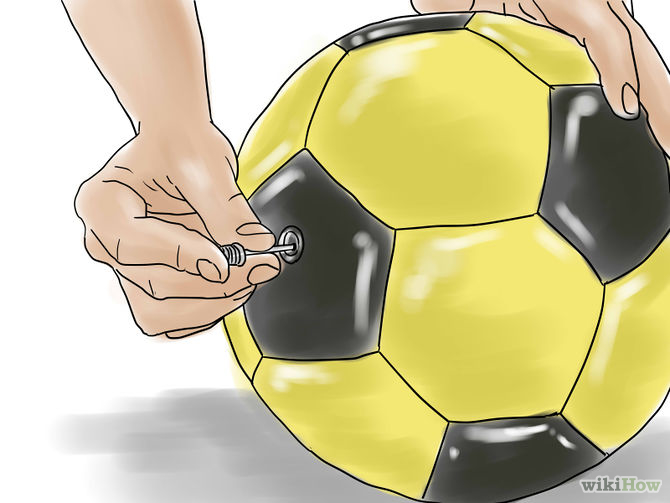 Після того, як ви освоїли техніку жонглювання, повністю накачайте м'яч.  2 Тримайте м'яч перед собою на рівні грудей. Киньте його на землю, і нехай він відскочить від землі в повітря. Коли м'яч почне знижуватися після відскоку, підкиньте його ногою назад у повітря і зловіть руками. Спробуйте підкидати його вашу домінуючою ногою до рівня живота або грудей. Спробуйте бити по м'ячу верхньою стороною ступні, тримаючи її під невеликим кутом вгору.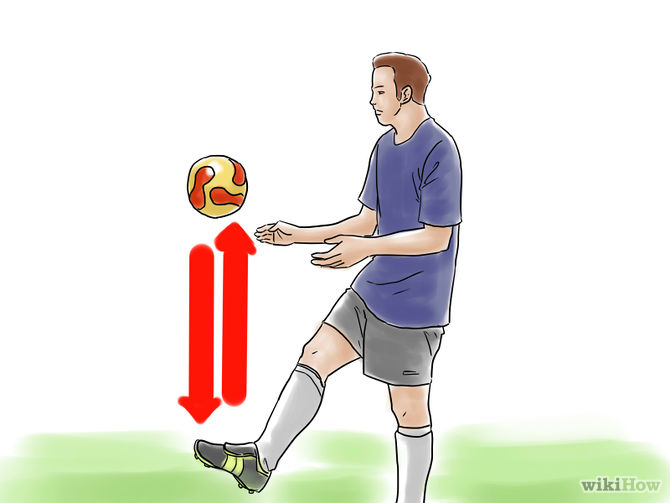 Переконайтеся, що ваші шнурки не зав'язані подвійним вузлом. М'яч може відскочити від великого вузла під кривим рогом.Ваша ступня не повинна бути розслабленою. Тримайте її під кутом.  3 Тримайте коліна злегка зігнутими. Це допоможе вам краще контролювати м'яч. Ступня небьющей ноги повинна стійко стояти на землі.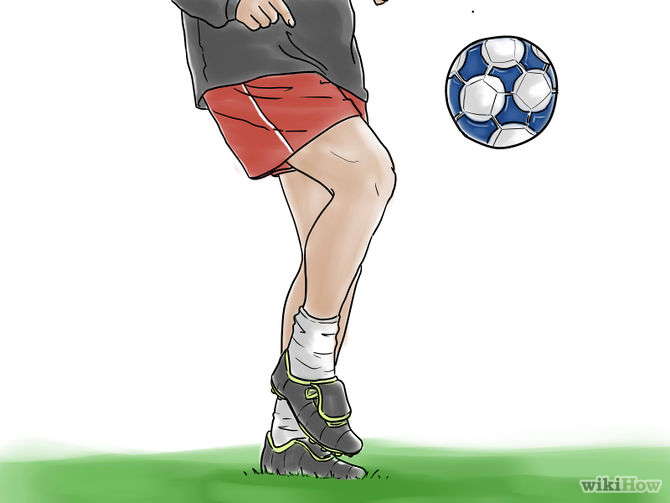 Дуже важливо зберігати баланс тіла, коли ви жонглируете м'ячем. У перервах між подкидываниями постійно вдосконалюйте баланс, щоб не втрачати контролю над м'ячем. Тримайте коліна зігнутими і не спускайте з м'яча очей.  4 Тренуйтеся підкидати м'яч, поки ви не зможете легко і послідовно ловити його руками на рівні живота. Ви не повинні нахилятися або витягати далеко руки, щоб зловити його. Потім тренуйтеся робити це з іншою ногою. Майте на увазі, що жонглювання домінантний ногою завжди складніше. Не здавайтеся!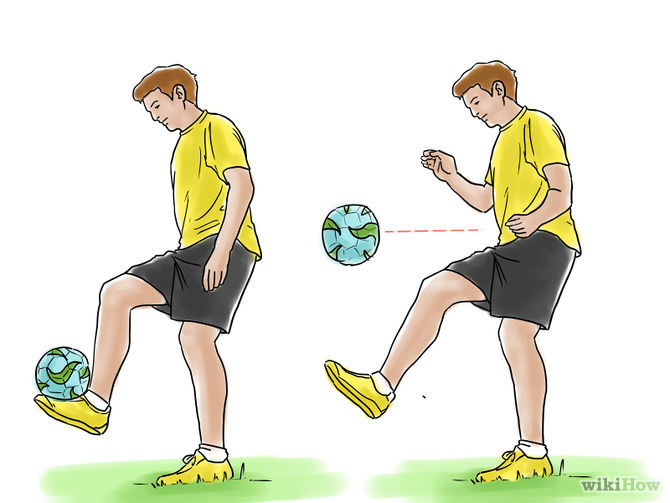   5 Поступово збільшуйте кількість відскоків м'яча від вашої ступні. Замість того, щоб ловити м'яч руками після кожного удару по ньому ногою, підкиньте його в повітря, і коли він почне падати, підкиньте його знову, не даючи йому впасти на землю. Намагайтеся тримати м'яч під контролем. Практикуйтеся жонглювати однією ногою, поки у вас не почне виходити, а потім перейдіть на іншу ногу. Практикуйтеся, поки не почнете впевнено жонглювати обома ногами.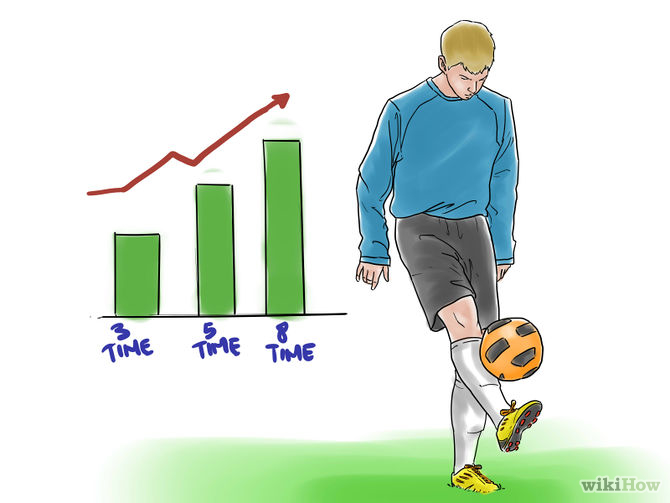 Ви можете навчитися ловити м'яч ногою, пом'якшивши його падіння ступень і притиснувши нею м'яч до гомілки.Метод 2 із 5: Чергуйте ноги  1 Киньте м'яч на землю і дайте йому відскочити. Підкиньте його правою ногою. Намагайтеся контролювати удар, і підкидайте м'яч, поки він знаходиться в повітрі. Намагайтеся не підкидати його вище рівня талії.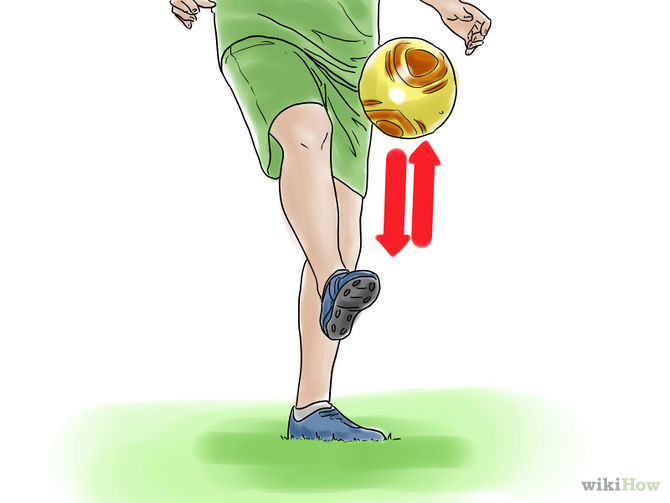   2 Дайте м'ячу впасти і відскочити від землі, а потім вдарте по ньому лівою ногою. Знову ж, намагайтеся, щоб удар був сильним, і м'яч підлітав не вище талії. Легкі удари легше контролювати, і вам буде зручніше чергувати ноги. Будьте готові до того, що вам, ймовірно, доведеться багато порухатися.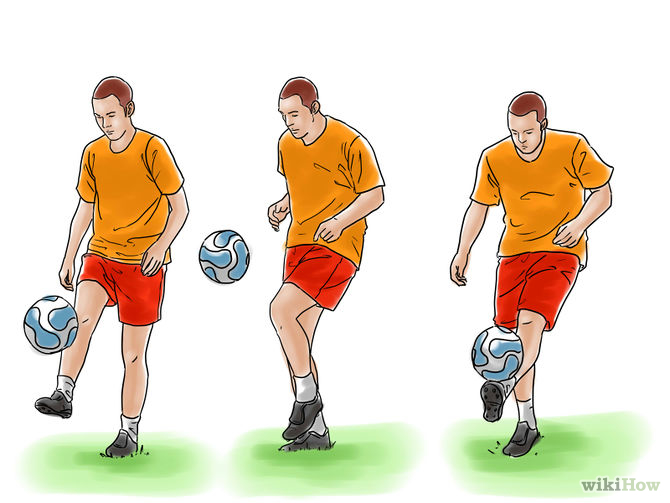   3 Зловіть м'яч руками, як тільки ви підкинете його один раз обома ногами. Потім підкиньте його обома ногами двічі і зловіть м'яч. Потім спробуйте зловити його після трьох ударів ногами, а потім чотири рази і т. д. Будемо вважати, що ви освоїли цю вправу, коли ви зможете стояти на одному місці і жонглювати м'ячем певний час.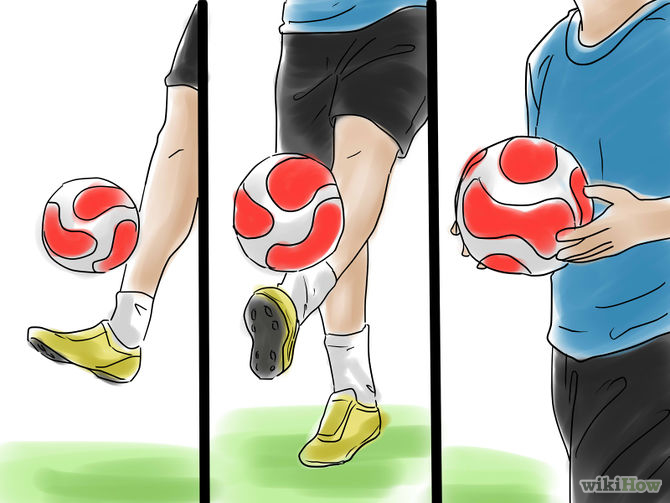 Метод 3 із 5: Почніть з м'ячем на ступні ноги  1 Покладіть м'яч у ваших ніг. Поставте на нього вашу домінуючу ногу. Крутаните м'яч ногою так, щоб він закотився на вашу ступню. Відразу підкиньте його вгору, як ніби ви збираєтеся зловити його руками.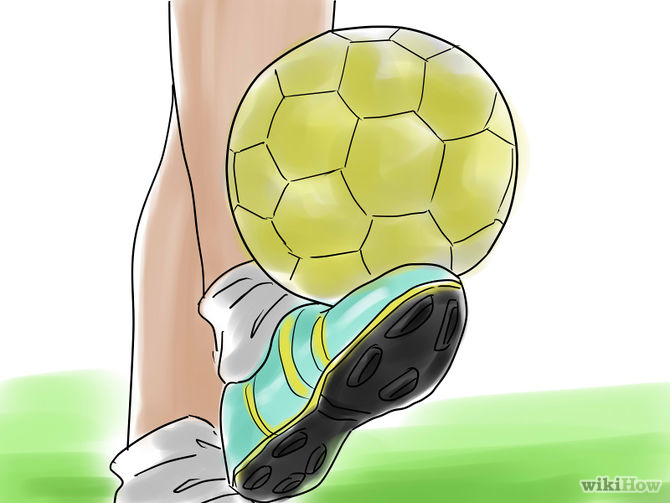   2 Приготуйтеся вдарити по м'ячу іншою ногою. Зробіть це, коли м'яч буде падати. Чергуйте ноги і продовжуйте жонглювати так, як було описано вище. Якщо м'яч упаде на землю, не піднімайте його руками. Використовуйте для цього ноги і починайте жонглювати заново.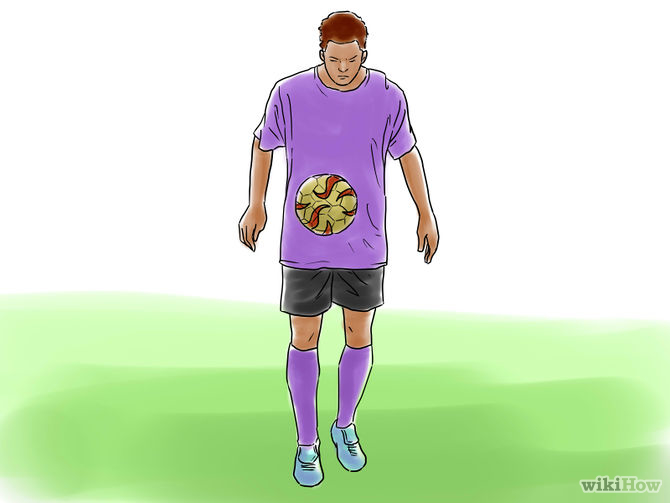   3 Тримайте ногу, якою ви б'єте, ближче до землі. Якщо вона буде занадто високо в повітрі, то вам буде складніше контролювати м'яч. Сила удару по м'ячу йде від стопи, а не від ноги.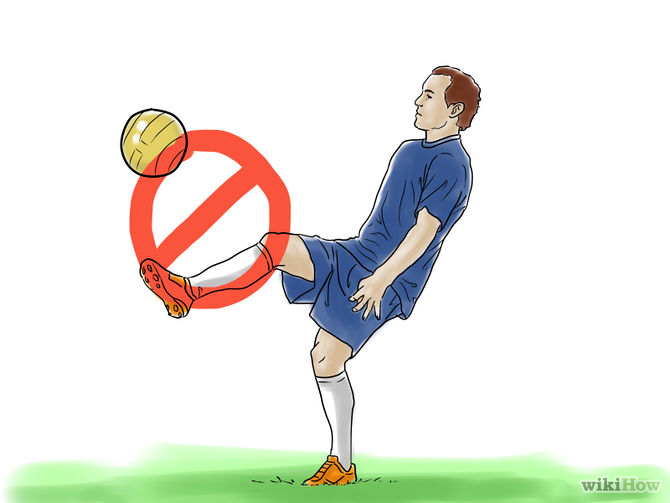 Домашнє завдання : Жонглювання м’ячем